Betriebshandbuch (ConOps), sowie Specific Operational Risk Assessment (SORA) zum Antragauf Erteilung einer Betriebsgenehmigung vonunbemannten Luftfahrtsystemen (UAS)A.0 Allgemeine RichtlinienA.0.1 DokumentenkontrolleA.0.2 ReferenzenA.0.3 ChecklistenA.0.4 Definitionen und AbkürzungenFalls nicht gängige Abkürzungen verwendet wurdenA.1 UAS BetreiberA.1.1 EinleitungA.1.2 OrganisationsübersichtBeschreibung Organisation, wie ein sicherer Betrieb gewährleistet werden kann (inkl. Organigramm). Es sollte folgende Punkte beinhalten:1. Struktur und Verwaltung der Organisation2. Verantwortlichkeiten und Pflichten des UAS BetreibersA.1.2.1 SicherheitDie operationellen Risiken sind bei einem Betrieb in der speziellen Kategorie höher. Es sollte hier beschrieben werden, wie das Sicherheitsmanagement in die Organisation integriert istBeschreibung zusätzlicher sicherheitsrelevanter InformationenA.1.2.2 Design und ProduktionWird das UAS in eigener Produktion hergestellt, dient dieser Abschnitt zur Darstellung der ProduktionsorganisationInformationen über den UAS HerstellerFalls erforderlich, Informationen über die Produktionsorganisation eines DrittherstellersA.1.2.3 Schulung des am Betrieb beteiligten PersonalsBeschreibung der Schulungsorganisation aller am Betrieb beteiligter Mitarbeiter und wie diese qualifiziert sind / werden.A.1.2.4 WartungWartungsphilosophie der/des UASWartungsverfahren für das UASggf. WartungsorganisationA.1.2.5 Besatzung (beteiligte Personen des UAS Betriebs)Verantwortlichkeiten und Pflichten des PersonalsFernpilotenBoden- und HilfspersonalVerfahren zur Koordinierung mehrerer BesatzungsmitgliederBetrieb verschiedener UAS (ggf. einschränkende Wirkungen)Betreiberrichtlinien zu den Anforderungen an die Gesundheit der Besatzung, sowie alle Verfahren und Anleitungen zur Sicherstellung, dass der geplante Betrieb durch die Besatzung durchgeführt werden kannA.1.2.6 UAS KonfigurationsverwaltungBeschreibungen, wie der Fernpilot Änderungen am UAS handhabtA.1.2.7 Weitere Positionen und InformationenAngabe von Personen, die aus anderen Organisationen beteiligt sind oder weitere relevante InformationenA.2 Betriebshandbuch (ConOps | Operations Manual)A.2.1 Betrieb --- ACHTUNG --- folgender Abschnitt bis 2.1.1 | Erklärungen sollen bitte aus dem fertigen Dokument entfernt werden und dient lediglich der Veranschaulichung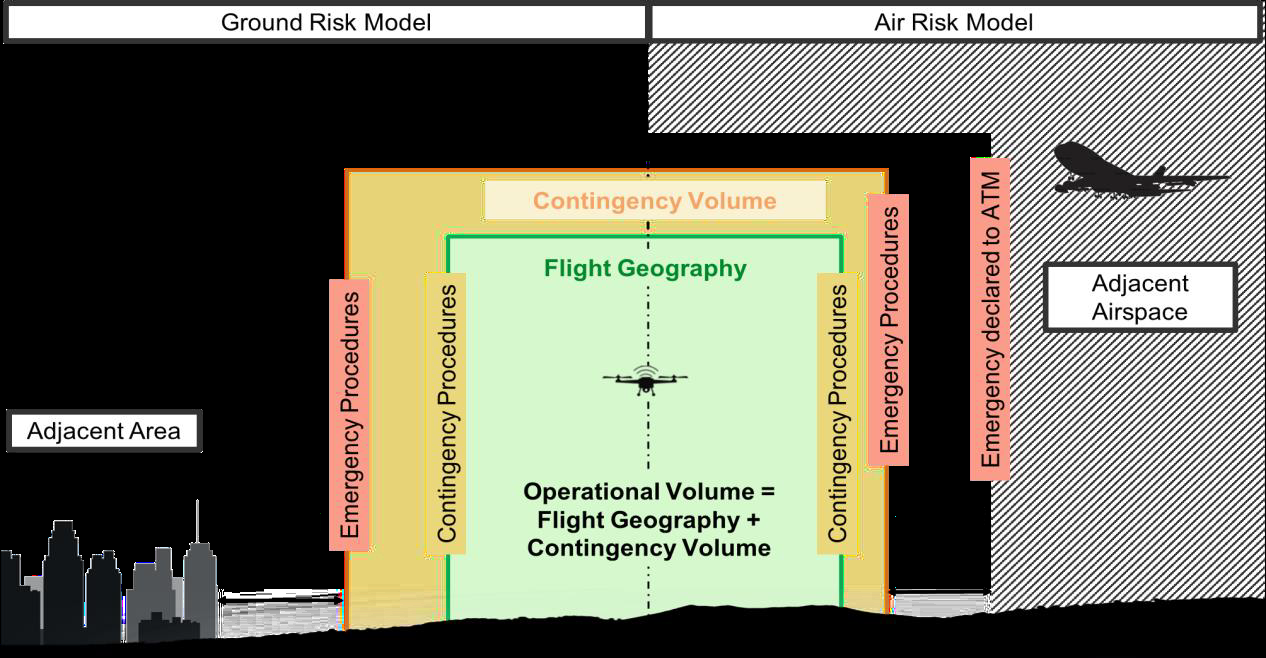 Beschreibung der entsprechenden Volumina anhand von Karten. In diesem Kapitel am besten Screenshots von den Lageplänen und dessen Volumen einfügen und im generellen den entsprechenden Flugsektor | Lagepläne als Anlage mit einer kml / kmz Datei zum Antrag mitübersenden.Grobe Feststellung der entsprechenden Volumina im Bodenrisiko (GRC):A.2.1.1 Beschreibung der Art des UAS BetriebesEs sollte beschreiben werden, welche Arten von Operationen der UAS-Betreiber durchführen möchte. Die detaillierte Beschreibung mit allen Informationen, die erforderlich sind, um ein detailliertes Verständnis darüber zu erhalten, wie, wo und unter welchen Einschränkungen oder Bedingungen die Operationen durchgeführt werden sollen. Das Betriebsvolumen einschließlich der Boden- und Luftrisikopuffer muss klar definiert werden. Relevante Diagramme / Abbildungen und andere Informationen, die zur Visualisierung und zum Verständnis der beabsichtigten Operation (en) hilfreich sind, sollten in diesen Abschnitt aufgenommen werden.Generisch allgemeine Aufstiegsorte eignen sich nur unter bestimmten Voraussetzungen, d.h. grundsätzlich sind individuell definierte Aufstiegsorte zu bevorzugen. Hierzu ist eine Absprache mit der LLB sinnvoll.Es sollen spezifische Angaben zur Art der Operationen (z. B. VLOS, BVLOS), zur zu überfliegenden Bevölkerungsdichte (z. B. von Personen entfernt, dünn besiedelt, Versammlungen von Personen) und zur Art des zu verwendenden Luftraums (z. B. ein getrennter Bereich, vollständig integriert) gemacht werden.Es sollen der Grad der Beteiligung der Besatzungsmitglieder und aller automatisierten oder autonomen Systeme, während jeder Flugphase beschreiben werden.A.2.1.2 NormalbetriebDie normale Betriebsstrategie sollte alle Sicherheitsmaßnahmen enthalten, wie technische oder verfahrenstechnische Maßnahmen, Schulung der Besatzung usw., die eingerichtet wurden, um sicherzustellen, dass das UAS den Betrieb innerhalb der genehmigten Grenzen erfüllen kann. In diesem Abschnitt sollte davon ausgegangen werden, dass alle Systeme normal und bestimmungsgemäß funktionieren. Mit diesem Kapitel soll ein klares Verständnis dafür vermittelt werden, wie der Betrieb innerhalb der genehmigten technischen, ökologischen und verfahrenstechnischen Grenzen abläuft.A.2.1.3 BetriebsgrenzenIn diesem Abschnitt sollen die spezifischen Betriebsbeschränkungen und -bedingungen aufgeführt werden, die für die vorgeschlagenen Vorgänge angemessen sind. Zum Beispiel Betriebshöhen, horizontale Entfernungen, Wetterbedingungen, der anwendbare Flugleistungsumfang, Betriebszeiten (Tag und / oder Nacht) und alle weiteren Einschränkungen für den Betrieb A.2.1.4 StandardprozedurenA.2.1.4.1 Normale Betriebsverfahren (Operation Volume)Beschreibung der normalen Betriebsverfahren, bedeutet welches Besatzungsmitglied führt im normalen Betrieb ohne Komplikationen welche Aufgaben durch. Hierfür eignen sich auch Checklisten.A.2.1.4.2 Verfahren im Sicherheitsvolumen (Contingency Volume)Beschreibung der Sicherheitsverfahren für Fehlfunktionen oder abnormale Vorgänge im Sicherheitsvolumen. A.2.1.4.3 Notfallverfahren (Emergency Volume)Bitte hierbei eine ausführliche Beschreibung einfügen von den Verfahren im Notfall. Gerne auch mit Verweis auf den Notfallplan. A.2.1.4.4 Verfahren zur Meldung von EreignissenMeldeverfahren bei:Sachschaden;eine Kollision mit einem anderen Luftfahrzeug; odereine schwere oder tödliche Verletzung (Dritte und eigenes Personal); undDokumentations- und Datenerfassungsverfahren: Beschreiben Sie, wie Aufzeichnungen und Informationen gespeichert und erforderlichenfalls der Unfalluntersuchungsstelle, der zuständigen Behörde und gegebenenfalls anderen staatlichen Stellen (z. B. der Polizei) zur Verfügung gestellt werden.A.2.1.5 Notfallplan (ERP – emergency response plan)Beschreibung eines Reaktionsplan für den Fall eines KontrollverlustsBeschreibung der Verfahren zur Begrenzung der eskalierenden Auswirkungen eines Absturzes; undVerfahrensbeschreibung für den Fall des Verlusts in Hinblick auf Überschreitung des Sicherheitsvolumens.A.2.2 Training der am UAS Betrieb beteiligter Personen (UAS Team)A.2.2.1 Allgemeine InformationenIn diesem Abschnitt werden die Prozesse und Verfahren beschrieben, mit denen der UAS Betreiber die erforderliche Kompetenz für die Mitwirkenden (d. h. jede am UAS-Betrieb beteiligte Person) entwickelt und aufrechterhält. Sprich wie gelangt jede am Betrieb beteiligte Person an sämtliche Informationen aus dem Betriebshandbuch und einer Genehmigung. A.2.2.2 Erstausbildung und QualifikationIn diesem Abschnitt werden die Prozesse und Verfahren beschrieben, mit denen der UAS Betreiber sicherstellt, dass das UAS Team angemessen kompetent ist, und wie die Qualifizierung durchgeführt wird.A.2.2.3 Verfahren zur Aufrechterhaltung der QualifikationIn diesem Abschnitt werden die Prozesse und Verfahren beschrieben, mit denen der UAS Betreibersicherstellt, dass das UAS Team die erforderliche Qualifikation für die Ausführung der verschiedenen Arten von Aufgaben aufrechterhält und entsprechend weiterentwickelt.A.2.2.4 FlugsimulationstrainingsgeräteBeschreibung der Verwendung von Flugsimulationstrainingsgeräten zum Erwerb und zur Aufrechterhaltung der praktischen Fähigkeiten der Fernpiloten (falls zutreffend); undBeschreibung der Bedingungen und Einschränkungen im Zusammenhang mit einer solchen Schulung (falls zutreffend).A.2.2.5 SchulungsprogrammDieser Abschnitt enthält einen Verweis auf die entsprechend verwendeten Schulungsprogramme. A.3 UAS (unbemanntes Luftfahrtsystem) Hinweis: falls mehrere UAS verwendet werden, können diese jeweils als Anlage angefügt werden. Wichtig hierbei zu beachten ist, dass all diese unbemannten Luftfahrtsysteme die gleichen Voraussetzungen für den geplanten Betrieb erfüllen. Andernfalls sind eine separate Risikobewertung und ggf. ein separates Betriebshandbuch notwendig.A.3.1 EinleitungA.3.2 unbemanntes LuftfahrzeugA.3.2.1 FlugzeugzelleEine detaillierte Beschreibung der physikalischen Eigenschaften des unbemannten Luftfahrsystems (Masse, Schwerpunkt, Abmessungen usw.), einschließlich Fotos, Diagrammen und Schaltplänen (falls zutreffend und zur Veranschaulichung dienlich)Abmessungen: für Starrflügeler: Flügelspannweite, Rumpflänge, Körperdurchmesser usw.; für ein Drehflügler: Länge, Breite und Höhe, Propellerdurchmesser usw.;Masse: alle relevanten Massen u.a. Leermasse, Nutzlasten, maximale StartmasseSchwerpunkt und ggf. GrenzwerteMaterialien: Die wichtigsten verwendeten Materialien und deren Verwendungszweck, wobei insbesondere neue Materialien (neue Metalllegierungen oder Verbundwerkstoffe) hervorgehoben werden sollen.BelastungsgrenzenTeilsysteme: z.B. Hydrauliksystem, Umweltkontrollsystem, Fallschirm usw.A.3.2.2 LeistungsmerkmaleLeistungsdaten des unbemannten Luftfahrtsystems im geplanten Leistungsbereich, Mindestangaben:Leistungswertemaximale Höhemaximale Flugzeitmaximale Reichweitemaximale Steiggeschwindigkeitmaximale Sinkgeschwindigkeitmaximaler Neigungswinkelmaximale DrehgeschwindigkeitFluggeschwindigkeitenlangsamst erreichbare GeschwindigkeitStrömungsabrissgeschwindigkeit (falls zutreffend)nominale Reisegeschwindigkeitmaximale Reisegeschwindigkeitmaximale Fluggeschwindigkeit (VNE)Leistungseinschränkungen aufgrund von Umwelt- und Wetterbedingungen, insbesondere in Bezug auf folgende Punkte:Windgeschwindigkeitsbeschränkungen (Gegenwind, Seitenwind, Böen);TurbulenzbeschränkungenRegen-, Hagel-, Schnee-, Aschebeständigkeit oder Empfindlichkeit;gegebenenfalls die Mindestsichtbedingungen;Grenzwerte für die Außenlufttemperatur undVereisung während des Fluges:ob die vorgeschlagene Betriebsumgebung Operationen unter Vereisungsbedingungen umfasst;ob das System eine Vereisungserkennungsfunktion enthält und wenn ja, welche Anzeigen das System dem Fernpiloten liefert und / oder wie das System reagiert; undVereisungsschutzsystem, ggf. inkl. aller TestdatenA.3.2.3 AntriebssystemEine Beschreibung des Antriebssystems und seiner Fähigkeit, zuverlässig und ausreichend Leistung bereitzustellen, um in die beabsichtigte Betriebshöhe zu starten, zu steigen und den Flug aufrechtzuerhalten.Kraftstoffbetriebene Antriebssystemeden Typ (Hersteller und Modell) des verwendeten Motors;Wie viele Motoren sind installiertArt und Kapazität des verwendeten Kraftstoffs;wie wird die Motorleistung überwacht;Statusanzeigen, Warnungen (wie Vorsicht und Hinweise), Meldungen, die dem Fernpiloten zur Verfügung gestellt werden;eine Beschreibung der kritischsten antriebsbedingten Ausfallarten / -bedingungen und ihrer Auswirkungen auf den Betrieb des Systems;Wie das UAS reagiert und welche Sicherheitsvorkehrungen getroffen wurden, um das Risiko eines Motorleistungsverlusts für jede der folgenden Situationen zu verringern:Kraftstoffmangel;Kraftstoffverschmutzung;fehlgeschlagene Signaleingabe durch die FernpilotensteuerungMotorsteuerungsfehler;Ggf. die Neustartfähigkeiten des Triebwerks während des Fluges und ggf. eine Beschreibung der manuellen und / oder automatischen Funktionen dieser Fähigkeit;Das Kraftstoffsystem und wie es eine angemessene Kontrolle der Kraftstoffzufuhr zum Motor ermöglicht und dem UAS-Team eine Bestimmung des verbleibenden Kraftstoffs ermöglicht. Dies umfasst ein Diagramm auf Systemebene, dass die Position des Systems in dem UAS und den Kraftstoffströmungspfad zeigt.Wie das Kraftstoffsystem im Hinblick auf die Sicherheit ausgelegt ist (Branderkennung und -löschung, Risikominderung bei Aufprall, Leck usw.)Elektrisch angetriebene Systemeeine allgemeine Beschreibung der elektrischen Verteilungsarchitektur, einschließlich der erforderlichen Elemente wie Regler, Schalter, Busse und Wandler;der verwendete Motortyp;Die Anzahl der installierten Motoren;die maximale Dauerleistung des Motors in Watt;die maximale Spitzenleistung des Motors in Watt;Der Strombereich des Motors in Ampere;ob das Antriebssystem eine separate elektrische Quelle hat und wenn nicht, wie die Leistung in Bezug auf die anderen Systeme des UAS verwaltet wird;Eine Beschreibung des elektrischen Systems und wie es eine angemessene Leistung verteilt, um die Anforderungen der empfangenden Systeme zu erfüllen. Dies sollte ein Diagramm auf Systemebene enthalten, das die elektrische Energieverteilung in dem gesamten UAS zeigt.Wie Strom an Bord des UAS erzeugt wird (z. B. Generatoren, Lichtmaschinen, Batterien).Wenn eine Stromquelle mit begrenzter Lebensdauer, wie Batterien verwendet wird, die Nutzungsdauer der Stromquelle unter normalen und Notfallbedingungen und wie diese bestimmt wurde;Wie Informationen über den Batteriestatus und die verbleibende Batteriekapazität dem Fernpiloten oder dem Überwachungs-System zur Verfügung gestellt werden;Falls verfügbar, eine Beschreibung der Quelle(n) der Notstromversorgung für den Fall eines Verlusts der primären Stromquelle. Dies sollte Folgendes umfassen:die Systeme, die während des Notstrombetriebs mit Strom versorgt werden;eine Beschreibung eines automatischen oder manuellen Lastabwurfs; und wie viel Betriebszeit die Not-Stromquelle bereitstellt, einschließlich der Annahmen, die für diese Bestimmung verwendet wurden;wie die Leistung des Antriebssystems überwacht wird;Statusanzeigen und Warnmeldungen (wie Warn-, Vorsichts- und Hinweismeldungen), die dem Fernpiloten zur Verfügung gestellt werden;eine Beschreibung der kritischsten antriebsbedingten Ausfallarten / -bedingungen und ihrer Auswirkungen auf den Systembetrieb;Wie das UAS reagiert und welche Sicherheitsvorkehrungen getroffen wurden, um das Risiko eines Verlusts des Antriebssystems für jede der folgenden Situationen zu verringern:niedrige Batterieladung;ein fehlgeschlagener Signaleingang von der Fernsteuerung; undein Motorsteuerungsfehler;Wenn der Motor über Funktionen zum Zurücksetzen während des Flugs verfügt, eine Beschreibung der manuellen und / oder automatischen Funktionen dieser Funktion.Andere AntriebssystemeEine Beschreibung dieser Systeme bis zu einem Detaillierungsgrad, der den obigen Abschnitten über Kraftstoff und elektrische Antriebe entspricht.A.3.2.4 Flugsteuerflächen und Stellmotoreneine Beschreibung der Konstruktion und des Betriebs der Flugsteuerflächen und Servos / Stellmotoren, einschließlich eines Diagramms, dass die Position der Steuerflächen und der Servos / Stellmotoren zeigt;eine Beschreibung möglicher Ausfallarten und der entsprechenden Minderungen;Wie das System auf einen Servo- / Stellmotorenfehler reagiert; undWie das Fernpilot- oder Überwachungs-System über eine Fehlfunktion des Servos / Stellantriebs informiert wird.A.3.2.5 SensorenIn diesem Abschnitt sollen die Geräte an Bord des UAS ohne Nutzlastsensor beschrieben werden.A.3.2.6 Nutzlasten - BeladungIn diesem Abschnitt sollte die Nutzlastausrüstung an Bord des UAS beschrieben werden, einschließlich aller Nutzlastkonfigurationen, die das Gewicht und die Balance oder die Flugdynamik erheblich verändern.A.3.3 UAS-SteuersegmentA.3.3.1 AllgemeinesIn diesem Abschnitt soll ein Diagramm der Gesamtsystemarchitektur der Avionik, einschließlich des Standorts aller Luftdatensensoren, Antennen, Radios und Navigationsgeräte eingefügt werden, sowie eine Beschreibung aller redundanten Systeme, falls verfügbar.A.3.3.2 NavigationIn diesem Abschnitt sollen alle Details in Bezug auf die Navigation beschrieben werden.Wie das UAS seinen Standort bestimmt;Wie das UAS zu seinem beabsichtigten Ziel navigiert;Wie der Fernpilot auf Anweisungen reagiert von:Flugsicherung;UAS-Beobachter (falls zutreffend); undandere Besatzungsmitglieder (falls zutreffend);die Verfahren zum Testen des Höhenmessernavigationssystems (Position, Höhe);wie das System einen Verlust der primären Navigationsmittel erkennt und darauf reagiert;eine Beschreibung aller Sicherungsnavigationsmittel; undWie das System auf einen Verlust der sekundären Navigationsmittel reagiert, falls verfügbar.A.3.3.3 AutopilotWie das Autopilotsystem entwickelt wurde und welche Branchen- oder Regulierungsstandards im Entwicklungsprozess verwendet wurden.Wenn es sich bei dem Autopiloten um ein kommerzielles Standardprodukt handelt: Typ, Design und Produktionsorganisation mit den Kriterien, die bei der Auswahl des Autopiloten verwendet wurden.Die zur Installation des Autopiloten verwendeten Verfahren und die Überprüfung der korrekten Installation unter Bezugnahme auf Dokumente oder Verfahren, die von der Organisation des Herstellers bereitgestellt und / oder von der Organisation des UAS Betreibers entwickelt wurden.Wenn der Autopilot Eingabegrenzen verwendet, um das UAS innerhalb definierter Grenzen (Struktur, Leistung, Flugleistungsbereich usw.) zu halten (Stichwort: Geo Fencing), eine Liste dieser Grenzen und eine Beschreibung, wie diese Grenzen definiert und validiert wurden.Die Art der durchgeführten Tests und Validierungen (Software-in-the-Loop-Simulationen (SITL) und Hardware-in-the-Loop-Simulationen (HITL)).A.3.3.4 FlugsteuerungssystemWie die Steuerflächen (falls vorhanden) auf Befehle vom Flugsteuerungscomputer / Autopiloten reagieren.Eine Beschreibung der Flugmodi (d. h. manuell, künstlich stabil, automatisch, autonom).Flugsteuerungscomputer / Autopilot:Wenn Hilfssteuerungen vorhanden sind, wie der Flugsteuerungscomputer mit den Zusatzsteuerungen verbunden ist und wie diese vor unbeabsichtigter Aktivierung geschützt sind.Eine Beschreibung der Flugsteuerungs-Computerschnittstellen, die erforderlich sind, um den Flugstatus zu bestimmen und entsprechende Befehle auszugeben.Das Betriebssystem, auf dem die Flugsteuerung basiert.A.3.3.5 FernpilotensteuerungEine Beschreibung oder ein Diagramm der Steuerungskonfiguration, einschließlich Screenshots der Kontrollstationsanzeigen.Wie genau der Fernpilot die Lage, Höhe und Position des UAS bestimmen kann.Die Genauigkeit der Übertragung kritischer Parameter an andere Luftraumnutzer / Flugsicherung.Die kritischen Befehle, die vor versehentlicher Aktivierung geschützt sind, und wie dies erreicht wird (gibt es beispielsweise einen zweistufigen Prozess zum Befehl „Motor abstellen“). Die Art der unbeabsichtigten Eingabe, die der Fernpilot eingeben kann, um ein unerwünschtes Ergebnis zu erzielen (z. B. versehentliches Drücken der Steuerung "Motor abschalten" im Flug).Alle anderen Programme, die gleichzeitig auf dem Bodenkontrollcomputer ausgeführt werden, und ggf. die Vorsichtsmaßnahmen, mit denen sichergestellt wird, dass die flugkritische Verarbeitung nicht beeinträchtigt wird.Die Vorkehrungen, die gegen eine Schnittstellensperre getroffen werden.Die Warnungen (wie Vorsichtsmeldungen und Hinweise), die das System dem Fernpiloten bereitstellt (z. B. niedriger Kraftstoff- oder Batteriestand, Ausfall kritischer Systeme oder außer Kontrolle geratener Betrieb).Eine Beschreibung der Mittel zur Stromversorgung der Fernpilotensteuerung und gegebenenfalls Redundanzen.A.3.3.6 Erkennen und Vermeiden System (Detect and Avoid)Vermeidung von Konflikten mit anderen LuftfahrzeugenEine Beschreibung des Systems / der Ausrüstung, die zur zusammenarbeitenden Konfliktvermeidung installiert sind (z. B. SSR, TCAS, ADS-B, FLARM usw.).Wenn das Gerät qualifiziert ist, Angaben zur detaillierten Qualifikation nach der jeweiligen Norm.Wenn das Gerät nicht qualifiziert ist, die Kriterien, die bei der Auswahl des Systems verwendet wurden.Nicht zusammenarbeitende Konfliktvermeidung: Eine Beschreibung des installierten Geräts (z. B. visionsbasiert, PSR-Daten, LIDAR usw.).Vermeidung von Hinderniskonflikten: Eine Beschreibung des Systems / der Ausrüstung, die gegebenenfalls zur Vermeidung von Hinderniskollisionen installiert ist.Vermeidung widriger Wetterbedingungen: Eine Beschreibung des Systems / der Ausrüstung, die gegebenenfalls installiert wurde, um widrige Wetterbedingungen zu vermeiden.StandardWenn das Gerät qualifiziert ist, eine Liste der detaillierten Qualifikation nach der jeweiligen Norm.Wenn das Gerät nicht qualifiziert ist, die Kriterien, die bei der Auswahl des Systems verwendet wurden.Eine Beschreibung der Schnittstelle zwischen dem Konfliktvermeidungssystem und dem Flugsteuerungscomputer.Eine Beschreibung der Prinzipien, die das installierte „Erkennen und Vermeiden“ System regeln.Eine Beschreibung der Rolle des Fernpiloten oder einer anderen Fernbesatzung im „Erkennen und Vermeiden“ System.Eine Beschreibung der bekannten Einschränkungen des „Erkennen und Vermeiden“ Systems.A.3.4 GeofencingEine Beschreibung der Grundsätze des Systems / der Ausrüstung, die zur Ausführung von Geofencing verwendet werden für:Vermeidung bestimmter Bereiche oder Volumina; oderBeschränkung in einem bestimmten Bereich oder Volumen.Die Systeminformationen und ggf. Belege, die die Zuverlässigkeit des Sicherheitssystems belegen.A.3.5 Bodenunterstützungsausrüstung Eine Beschreibung aller am Boden verwendeten Unterstützungsgeräte wie Start- oder Wiederherstellungssysteme, Generatoren und Stromversorgungen.Eine Beschreibung der verfügbaren Standardausrüstung und der Backup- oder Notfallausrüstung.Eine Beschreibung, wie das UAS am Boden transportiert wird.A.3.6 Befehls- und KontrollverbindungssegmentDie Norm(en), mit denen das System kompatibel ist.Ein detailliertes Diagramm, dass die Systemarchitektur der Funkverbindung einschließlich Informations- oder Datenflüsse und der Leistung des Systems, sowie Werte für die Datenraten und Latenzen, sofern bekannt.Eine Beschreibung der Steuerverbindung(en), die das UAS mit der Fernpilotensteuerung und ggf. anderen Bodensystemen oder -infrastrukturen verbindet, wobei insbesondere die folgenden Punkte angesprochen werden sollen:Das Frequenzband, das für die Kontrollverbindung verwendet wird, und wie die Verwendung dieses Frequenzbandes koordiniert wurde. Wenn keine Genehmigung des Frequenzbandes erforderlich ist, die Vorschrift, die zur Genehmigung der Frequenz verwendet wurde.Die Art der verwendeten Signalverarbeitung und / oder Verbindungssicherheit (d. h. Verschlüsselung).Die Reichweite der maximal zu erwartenden Entfernung zur Fernpilotensteuerung und wie diese bestimmt wurde.Wenn es eine Funksignalstärkeanzeige oder eine ähnliche Anzeige für den Fernpiloten gibt wie diese Werte bestimmt wurden und welche Schwellenwerte ein kritisch verschlechtertes Signal darstellen.Wenn das System redundante und / oder unabhängige Steuerverbindungen verwendet, wie unterschiedlich der Aufbau der Systeme ist und welche wahrscheinlichen häufigen Fehlermodi auftreten.Für Satellitenverbindungen eine Schätzung der LatenzenDie UAS Eigenschaften, die den Verlust der Datenverbindung aufgrund der folgenden Faktoren verhindern oder mindern:Frequenzstörungen oder andere Störungen;Flug außerhalb der Reichweite;Antennenausrichtung (während Kurven und / oder bei hohen Einstellungswinkeln);Funktionsverlust der Fernpilotensteuerung;Funktionsverlust des UAS; undwetterbedingte Einflüsse, wie zum Beispiel Niederschlag.A.3.6.1 Verschlechterung der FunkverbindungEine Beschreibung der Systemfunktionen im Falle einer Verschlechterung der Funkverbindung:Ob und in welcher Form der Verschlechterungsstatus erkenntlich ist.Wie der Status der Verschlechterung dem Fernpiloten mitgeteilt wird (z. B. visuell, haptisch oder akustisch). Eine Beschreibung der zugehörigen Notfallverfahren.A.3.6.2 FunkverbindungsverlustDie Bedingungen, die zu einem Verlust der Funkverbindung führen können.Die Maßnahmen bei Verlust der Funkverbindung.Eine Beschreibung der klaren und eindeutigen akustischen und visuellen Warnungen an den Fernpiloten für jeden Fall einer verlorenen Verbindung.Eine Beschreibung der etablierten Lost-Link-Strategie im UAS-Betriebshandbuch unter Berücksichtigung der Notfallwiederherstellungsfähigkeit.Eine Beschreibung, wie das Geofencing-System in diesem Fall verwendet wird, falls verfügbar.Methoden zur Widerherstellung einer VerbindungA.3.7. SicherheitsvorrichtungenEine Beschreibung der einzelnen Fehlermodi und wie diese behoben werden können, falls vorhanden.Eine Beschreibung der Fähigkeit zur Notfallwiederherstellung, um Risiken für Dritte zu vermeiden. Dies besteht normalerweise aus:ein Flugbeendigungssystem (Flight Termination System), ein Verfahren oder eine Funktion, mit dem der Flug sofort beendet werden soll; oderein automatisches Wiederherstellungssystem, das durch das Kommando der UAS-Besatzung oder durch die Bordsysteme implementiert wird. Dies kann eine automatische vorprogrammierte Vorgehensweise umfassen, um einen vordefinierten und unbewohnten Notlandebereich zu erreichen; odereine beliebige Kombination der oben genannten oder anderen Methoden.Der Antragsteller sollte sowohl ein funktionales als auch ein physikalisches Diagramm des globalen UAS-Systems mit einer klaren Darstellung seiner Bestandteile und gegebenenfalls einer Angabe seiner besonderen Merkmale (z. B. unabhängige Stromversorgungen, Redundanzen usw.) vorlegen.B.0 Specific Operational Risk Assessment (SORA)--- ALLE hier vollzogenen Schritte müssen verschriftlicht und begründet werden ---B.1 Bestimmung der RisikoklassenB.1.1 Bodenrisiko (ground risk class = GRC)B.1.1.1 Ermittlung des initialen betriebsbedingten BodenrisikosB.1.1.2 Finale Feststellung der BodenrisikoklasseB.1.1.2.1 Minderungen für das Bodenrisiko--- ACHTUNG ---Erklärungen aus Annex B – detaillierte Ausführungen finden Sie in der AnlageB.1.2 Luftrisiko (air risk class = ARC)B.1.2.1. Ermittlung des initialen Luftrisikos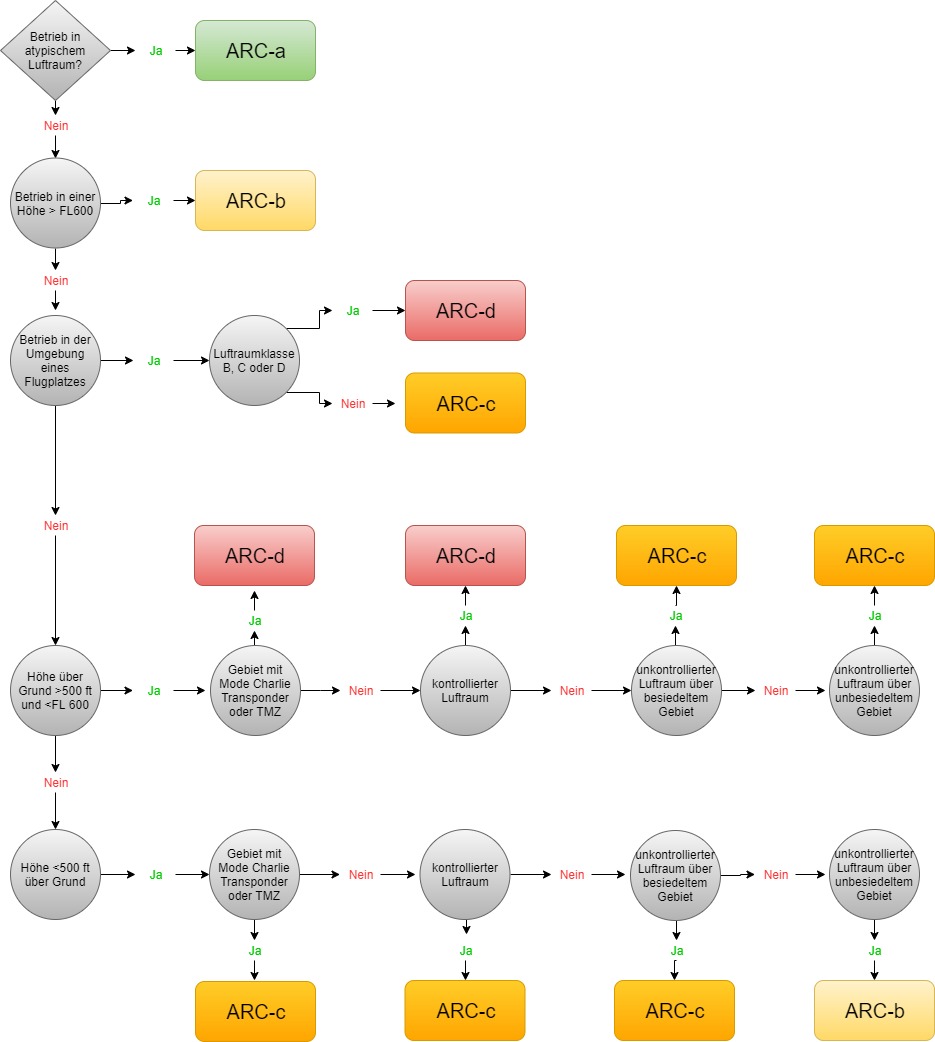 B.1.2.2 Finale Luftrisikoklasse--- ACHTUNG --- Erklärungen aus Annex C – genauere Ausführungen in der AnlageB.1.2.2.1 Strategische Minderungenz.B. Absprachen mit der Flugsicherung, NOTAM, Luftraumbeobachter, BetriebszeitenB.1.2.2.2 Minderung der Dichtebewertungz.B. initiales Luftrisiko ist am Einsatzort nichtzutreffend, da dort eine andere Luftfahrzeugdichte herrschtB.2.1 Taktische Minderungsmaßnahmen --- ACHTUNG --- Erklärungen aus Annex D – genauere Ausführungen in der Anlage B.2.2 Anforderungen an Robustheiten (TMPR)--- ACHTUNG --- Erklärungen aus Annex D – genauere Ausführungen in der Anlage B.3 SAIL Wert BestimmungSAIL Wert: xB.4 Identifikation der betrieblichen Sicherheitsschritte (OSO)Bitte führen Sie kurz aus welche betrieblichen Sicherheitsschritte nachgewiesen worden und welche Leistungsanforderung an die Vollständigkeit und die Sicherheit verwendet wurde bzw. musste (gerne tabellarisch). Mit Verlinkungen auf die Betriebsbeschreibung (ConOps).--- ACHTUNG --- Erklärungen zu den OSOs finden Sie in der Anlage B.5 Prüfung ortsbezogener MinderungsmaßnahmenÜberlegungen zum angrenzenden Bereich / LuftraumZiel dieses Abschnitts ist es, das Risiko eines Verlusts der Kontrolle über den Betrieb anzugehen, der zu einer Verletzung der angrenzenden Bereiche am Boden und / oder des angrenzenden Luftraums führt. Diese Bereiche können je nach Flugphase variieren.B.6 umfassendes SicherheitsportfolioDas SORA-Verfahren bietet dem Antragsteller, der zuständigen Behörde eine Methodik, die eine Reihe von Minderungs- und Sicherheitszielen umfasst, die zu berücksichtigen sind, um ein angemessenes Maß an Vertrauen in die sichere Durchführung der Operation zu gewährleisten. Bereits absolvierte Vorhaben im Rahmen von einer Betriebsgenehmigung.Erstellt und eingereicht durch:NameAdressePostleitzahl und OrtBearbeitet durch:Bearbeitet durch:in Zusammenarbeit mit:ggf. helfendes UnternehmenÄnderungsnummerDatumÄnderung durchUnterschriftNr.TitelBeschreibungVersionsnummerNr.TitelBeschreibungVersionsnummerName, VornameGeburtsdatum und -ortQualifikationName, VornameGeburtsdatum und -ortTätigkeitsfeldIntrinsische UAS BodenrisikoklasseIntrinsische UAS BodenrisikoklasseIntrinsische UAS BodenrisikoklasseIntrinsische UAS BodenrisikoklasseIntrinsische UAS BodenrisikoklasseMaximale Dimensionen des UAS1m3m8m>8mtypisch erwartete kinetische Energie<700J<34 kJ< 1.084 kJ>1.084 kJBetriebsszenarienBetriebsszenarienBetriebsszenarienBetriebsszenarienBetriebsszenarienVLOS / BVLOS über einem kontrollierten Bodenbereich1234VLOS in einem dünn besiedelten Gebiet2345BVLOS in einem dünn besiedelten Gebiet3456VLOS in einem besiedelten Gebiet4568BVLOS in einem besiedelten Gebiet56810VLOS über einer Menschansammlung7BVLOS über einer Menschenansammlung8RobustheitRobustheitRobustheitMinderungs-sequenzMinderungen für das Bodenrisikoniedrig / keinemittelhoch1M1 – Strategische Minderung0: Keine-1: Niedrig-2-42M2 – Verringerung der Auswirkungen eines Bodenaufpralls0-1-23M3 – Ein Notfallplan ist in Kraft und der UAS Betrieb ist validiert und wirksam+10-1Rest ARCRest ARCRest ARCRest ARCEndgültige GRCabcd≤2IIIIVVI3IIIIIVVI4IIIIIIIVVI5IVIVIVVI6VVVVI7VIVIVIVI>7zulassungspflichtige Kategoriezulassungspflichtige Kategoriezulassungspflichtige Kategoriezulassungspflichtige KategorieErforderliche OSOErforderliche IntegritätErfüllte IntegritätBetriebshandbuch VerlinkungBeispielhaft:OSO #1LowLowPunkt 1.2.4Checkliste Nr. XOSO #8MediumMediumPunkt 2.8.4OSO #9LowLowPunkt x.x.xOSO #24OptionalOptional---